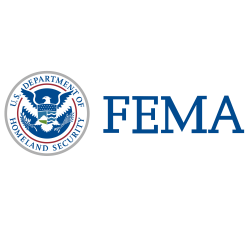 FEMA Mitigation Funding OpportunityBuilding Codes ImprovementsOverviewBuilding codes specify the minimum legal design and construction requirements for a given jurisdiction. Structural integrity, construction materials and fire protection are taken into consideration to safeguard the occupants of a building, and to protect the building’s structure. The International Code Council (ICC) develops codes in collaboration with Federal Emergency Management Agency (FEMA) and other Federal, states, local and private authorities.Adhering to the codes not only aides in protecting life and property but also increases disaster resilience. This allows individuals and families to rapidly recover, following a disaster, with minimal costs and enable the continuation of operations and essentials services,With wildfires as a major threat to California, it’s important that building and fire codes are in place and adhered to, to ensure the sustainability of residential and commercial structures. Funding opportunities are available to states, local and tribal governments, for code implementation and is made available from the Federal Emergency Management Agency (FEMA) through the California Office of Emergency Services (CalOES).Eligible ActivitiesEvaluate adoption and/or implementation of codes that reduce risk:Evaluate which code adoption and enforcement activities are best suited for the jurisdictionAdopt building codes or develop building code requirements, including publication of those requirements related to land use, zoning, floodplain management, infrastructure, urban-wildland defensible space, or other area, that help make the community more resilient.Enhance existing adopted codes to incorporate more current requirements or higher standards:Improve or modify current or existing building code requirements to reflect the latest code edition, exceed the latest code edition, or develop or modify building code-coordinated requirements, including publication of those requirements, related to land use, zoning, floodplain management, infrastructure, urban wildland defensible space, or other area, that help make the community more resilient.Enhance existing adopted codes and enforcement to incorporate more current requirements, higher standards, electronic permitting, online model code access, virtual inspection technology, and remote building codes administrationDevelop professional workforce capabilities through technical assistance and training:Provide or pursue training, including individual certification courses (inspector, plans reviewer, certified floodplain manager, etc.) and training for both the public and private sectorsDevelop planning, training, and exercises for post-disaster building code enforcement through the ICC’s When Disaster Strike’s Institute training courseEligible Activities ContinuedPost-Disaster Code enforcementDevelop activities related to improving code enforcement (evaluate processes, implement an inspection program, improve Building Code Effectiveness Grading Schedule (BCEGS) score, improve Community Rating System (CRS) rating, etc.)Develop or acquire software and hardware, and associated training, to assist with plan reviews, permitting, inspections, and records retentionPurchase publications, or obtain digital license or printing permissions of publications to support building code activitiesEngage consulting services to support activities related to building codesCover costs associated with building department accreditationConduct public awareness outreach activities related to new requirementsOverall ComplexityApplication Requirements: Must be a local government, Tribe, or PNPMust have a FEMA approved Local Hazard Mitigation PlanMust fulfill appropriate state emergency management agency application requirements including, scope of work, budget, schedule, etc.Must include narrative discussion of the benefits of the project (no formal benefit-cost analysis is required)Must fit within program or state funding limits25% local match requiredEnvironmental Requirements: Building code improvement projects are categorically excluded from NEPA review as the activities involve no ground disturbance.ApplicationEnvironmentalLegalLowLowLow